Работниками пожарной части с. Малиновка совместно с сотрудниками администрации Малиновского сельского поселения  продолжается профилактическая работа  с населением на предмет соблюдения требований пожарной безопасности, с вручением памяток о соблюдении требований пожарной безопасности.В ходе рейда специалисты посещают дома, где проживают граждане так называемой «группы риска» – одинокие пенсионеры, многодетные и неблагополучные семьи. 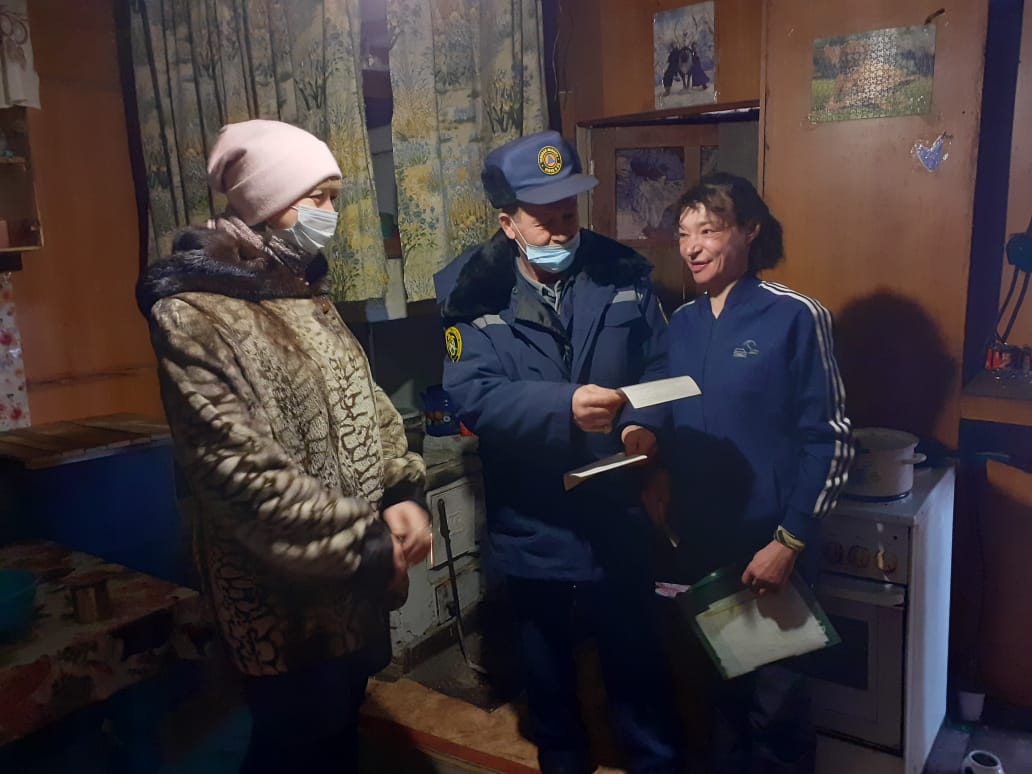 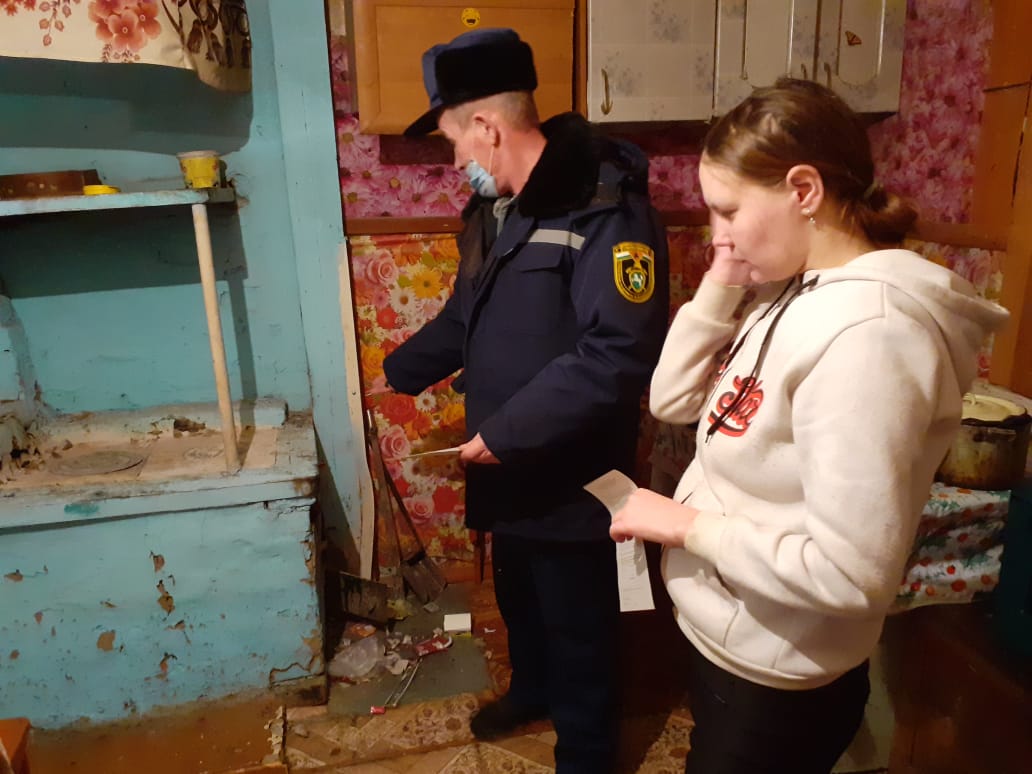 